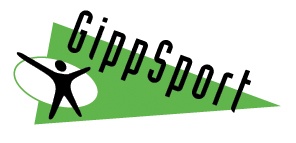 Useful websitesWebsiteCommenthttp://gippsport.com.au/GippSport provides information about grants and useful programs within Gippslandhttp://www.vic.gov.au/grantsVictorian State Government grants portalhttps://applications.communityenterprisefoundation.com.au/Find_Funding_Here/index.aspx Bendigo Community Bank grants pagehttp://www.ourcommunity.com.au/ General information about policies, grants and training for non-profits.http://www.nfpcompliance.vic.gov.au/ Victorian government site for not for profits with lots of information around legal requirements.http://www.vcglr.vic.gov.au/home/liquor/ Information about your liquor licencehttp://www.playbytherules.net.au/ Great website for information on discrimination, codes of conduct, being more inclusive and great training and tools.http://sma.org.au/resources-advice/ Excellent resources for injury prevention.http://www.vichealth.vic.gov.au/Programs-and-Projects/Physical-Activity/Physical-activity-programs/Everyone-Wins/Everyone-Wins-Resources Resources for assisting your club to be more welcoming and inclusive.  Templates included for policies included.http://www.quit.org.au/resource-centre/community/sporting-groups Great resource for helping your club go smoke free.http://www.clubhelp.org.au/ Terrific resources for getting all information your club may ever need.  Ability to do assessments to see how you are going.http://www.nfplaw.org.au/ Legal information for Incorporations including guides to being a secretary and what insurance you need.http://clubsonline.dsr.wa.gov.au/build-your-club Western Australia resource that has some great information on running a sports club.http://www.consumer.vic.gov.au/clubs-and-not-for-profits Victorian government site for not for profits on Incorporation specifically and your legal requirements.http://goodsports.com.au/ Information about Alcohol management in your clubWebsiteCommenthttp://www.sunsmart.com.au/communities/sporting-groups Great information about UV protection for clubs.http://sportscommunity.com.au/ General information for clubs including podcastshttp://www.vicsport.asn.au/Home/General information as well as some templates to help your club.http://www.ausport.gov.au/Australian Government website with information on club development and grants.http://www.dtpli.vic.gov.au/sport-and-recreationVictorian government website providing information on all things sport.http://www.health.vic.gov.au/foodsafety/home/community.htmDepartment of Health food safety informationhttp://www.volunteer.vic.gov.au/manage-your-volunteersGovernment website providing information to support volunteershttp://volunteeringvictoria.org.au/resources/A not for profit organisation that supports volunteerswww.teamapp.com Team App is a platform that allows teams and groups to improve communication by creating their own smartphone App.https://teamstuff4clubs.com/Teamstuff 4 Clubs is an online tool for organisation and communication for all of your teams; with smart apps + web + email so everyone's covered.www.facebook.com.auSocial Media Tool to promote club information and activity.http://www.ausport.gov.au/supporting/clubs/club_health_checkAn online survey that clubs can complete which will then send them a report against a number of aspects of club administration.https://teambus.com.au/Crowd funding for sports clubshttp://www.workingwithchildren.vic.gov.au/Working with Children information page.